What Needs To Happen in our SimulationBefore writing code, let us first understand what needs to happen in our simulation code.  There are two tables that will be used for this simulation study.  The Explanatory table that provides the demographic or background information about each study participate and the Response table that provides the outcome for each study participate. The first step is to randomly assign the various treatments to each of the study participants.The next step is to “run the experiment”.  For our simulation study, this means we will use a Lookup table to assign the appropriate response for each person in our study.After all lookups have been completed, merge the response data to the Experiment Data as is shown here.The appropriate analysis here is an Analysis of Variance (ANOVA).  The ANOVA approach will allow us to easily extend to the inclusion of a blocking variable in our simulation study.
Getting the Analysis Done in RThe general syntax for fitting a model in R has the following form.Response ~ Treatment
The following R code will be used to run the ANOVA model.  The dataset being used by this function is called ExperimentData.  The summary() function will produce the standard analysis of variance table.#Reading in a csv file containing the random assignment obtained aboveExperimentData <- read.csv( file.choose() )#Simple ANOVAANOVA_Output <- aov(Improvement~ Trt, data=ExperimentData)#Getting the ANOVA tablesummary(ANOVA_Output)Output from R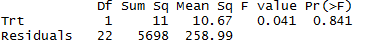 
The following null and alternative hypothesis are being tested by this ANOVA analysis.HypothesesHO : The Average Improvement is the SAME
HA : The Average Improvement is DIFFERENTP-Value: ________________Decision:  If p-value < 0.05, then have enough evidence to reject HO.  Write a conclusion.Understanding the Decomposition of Error in ANOVA. Consider the following discussion centered on the decomposition of error terms in the usual analysis of variance model.The “Sums of Squares Error - Total” is computed using the overall average.  This calculation is being done assuming the treatments have no effect.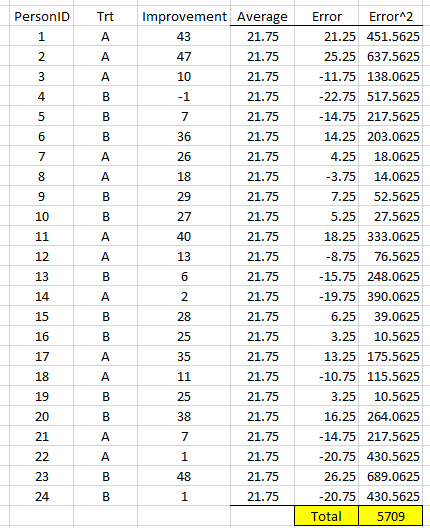 Visually, the sums of squares error – total is shown on the left.  The sums of squares error is computing in a similar way except using the individual treatment means.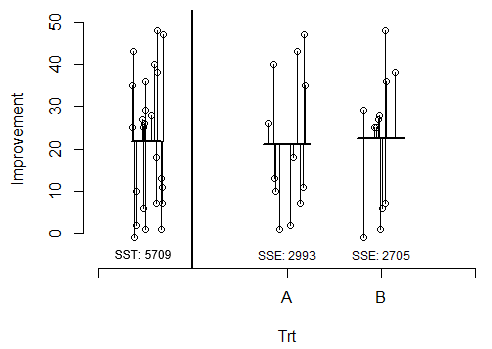 The “Sums of Squares Error” is computed using the individual treatment averages.  This calculation is being done assuming the treatments have some effect.  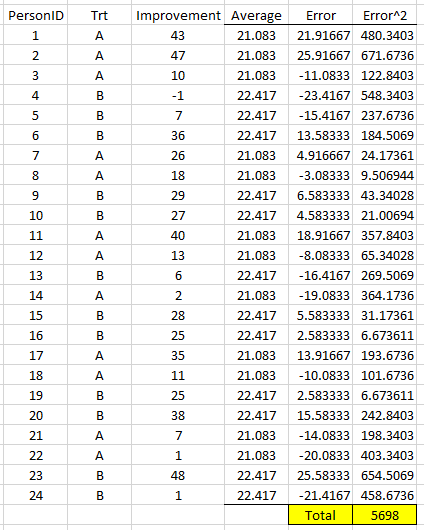 This Sums of Squares Error measures the amount of variation in the outcomes that cannot be explained by the treatments.  This is in contrast to the “Sums of Squares Treatment” which is the amount of variation that can be explained by the treatments.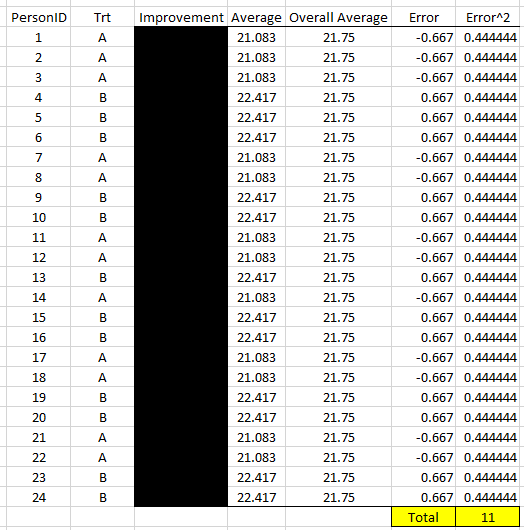 Building the Simulation Study in RReading the two data tables in R can be done using the following code.  The file.choose() version below uses the Explorer/Finder window to locate the file to be read in.  #Reading in the data containing the experimental unitsExplanatory <- read.csv( file.choose() )#Reading in the data containing the possible responsesResponse <- read.csv( file.choose() )

An alternative to using file.choose() is to provide the exact system path to the data to be read into R, e.g. “C:/Deskstop/Data.csv”.Explanatory <- read.csv("<exact system path to file>")The following can be used to make the random assignment of the experimental units to each of the two treatments. #Get a sequence for the treatmentsTreatments <- c("A","A","A","A","A","A","A","A","A","A","A","A","B","B","B","B","B","B","B","B","B","B","B","B")

#Get one random assignment using the sample() function, without replacementRandomAssignments <- sample(c(1,2,3,4,5,6,7,8,9,10,11,12,13,14,15,16,17,18,
                              19,20,21,22,23,24) ,                             replace=FALSE
                           )
Building a data.frame in R to merge the PersonID and the random assignments obtained above.ExperimentData <- data.frame('PersonID' = RandomAssignments, 'Trt'= Treatments)Next, we will use the left_join() function in the dplyr package in R to conduct the necessary lookup to attach the appropriate responses to each person in the study.  If you have not previously done so, you will need to install the dplyr package.  This can be done using RStudio’s  Package installer.library(dplyr)ExperimentData <- left_join(ExperimentData,Response,                              by=c(‘PersonID’ = ‘PersonID’,                                   ‘Treatment’ = ‘Treatment’)                            )The ANOVA table for this analysis can be obtained as follows. ANOVA_Output <- aov(Improvement ~ Treatment, data=ExperimentData)summary(ANOVA_Output)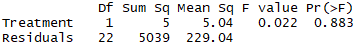 A simulation study will require us to repeatedly run the code above.  The most succinct way of doing this in R is to place the code into a function as shown below.  The outcome that will be obtained on each iteration is the “Sums of Squares Error” term from the ANOVA table. MySimulation <- function(){  #Setting up the treatment  Treatment <- c("A","A","A","A","A","A","A","A","A","A","A","A","B","B","B", 
                 "B","B","B","B","B","B","B","B","B")  #Getting the random assignment  RandomAssignments <- sample(c(1,2,3,4,5,6,7,8,9,10,11,12,13,14,15,16,17,18,
                                19,20,21,22,23,24),replace=FALSE)  #Creating the ExperimentData  ExperimentData <- data.frame('PersonID' = RandomAssignments, 
                               'Treatment'= Treatment)  #Create a jOin to obtain the responses  ExperimentData <- left_join(ExperimentData,Response,                              by = c('PersonID' = 'PersonID',                                      'Treatment' = 'Treatment')                              )  ANOVA_Output <- aov(Improvement ~ Treatment, data=ExperimentData)  SSE_Value <- summary(ANOVA_Output)[[1]][2,2]  return(SSE_Value)  }
The replicate() function in R can be used to run repeated instances of a function.  This will work well for a simulation study as the function written above needs to be run repeatedly.  This will allow us to understand how much the random assignment influences the “Sums of Squares Error” term from each ANOVA analysis. A total of 100 repeated outcomes are obtained here.SimulationOutcomes <- data.frame('SSE_Values' = replicate(100,MySimulation() ) )To see the “Sums of Squared Error” values from each iteration of your simulation, you can simply type the object’s name in R.SimulationOutcomes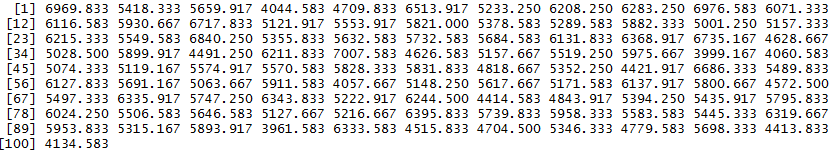 Basic summaries, e.g. graphs, summary statistics, etc., can be obtained easily in R.  Here the ggplot() function (from the ggplot2 package) is being used to create a dotplot and the summarize() function (from the dplyr package) is being used to obtain the mean and standard deviation of the distribution of “Sums of Squares Error” values from the 100 simulated iterations.  
The following ggplot() function can be used to obtain a simple dotplot of these 100 simulated outcomes. library(ggplot2)ggplot(SimulationOutcomes,aes(x=SSE_Values)) + geom_dotplot()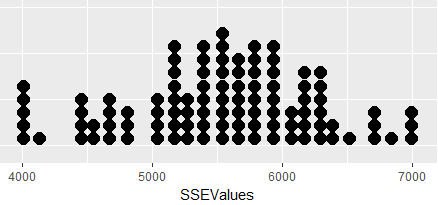 The summarize() function which is part of the dplyr library can be used to obtain basic summary statistics of your simulated outcomes. > summarize(SimulationOutcomes,’Mean’ = mean(SSE_Values))      Mean1 5532.738> summarize(SimulationOutcomes,’Standard Deviation’ = sd(SSE_Values))  Standard Deviation1 716.0141Modification for BlockingWhen an experiment includes a blocking variable, the randomization of treatments to subjects will be modified.  In particular, the randomization is restricted in the sense that random assignment is done within each block.#Getting the dplyr library to join the ExperimentData with the Responseslibrary(dplyr)#Sort the data.frame by InitialCholesterolExplanatory_ByCholesterol <- arrange(Explanatory, InitialCholesterol)#Adding a variable to data.frame to identify the blockExplanatory_ByCholesterol <- mutate(Explanatory_ByCholesterol, 
                                    'Block' = rep(1:12,each=2))
The random assignment of subjects to treatments must take place within each block in a randomized block design; this is in contrast to the assignment of treatments in a completely randomized design.The following code can be used to do the random assignment of treatments within each block, merge the random assignments with PersonID and then synthetically run the experiment using the lookup table.#Make Treatment Assignments (within each Block)Treatment <- rep(c("A","B"),times=12)#Getting one random assignmentRandomAssignments <- Explanatory_ByCholesterol %>% group_by(Block) 
                     %>% sample_n(2,replace=F) %>% select(PersonID,Block)ExperimentData <- data.frame(RandomAssignments, 'Treatment'= Treatment)#Doing the join to get response dataExperimentData <- left_join(ExperimentData,Response,                            by = c('PersonID' = 'PersonID',                                    'Treatment' = 'Treatment')                            )The code above creates the ExperiementData which will be used to conduce the analysis.
The following code conducts a one-way analysis of variance with the inclusion of the blocking variable.#Get ANOVA analysis with blocking and get ANOVA tableANOVA_Output <- aov(Improvement ~ Treatment + Block, data=ExperimentData)summary(ANOVA_Output)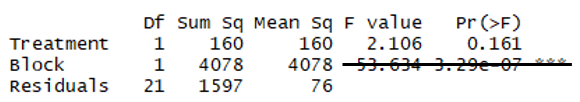 The following null and alternative hypothesis are being tested by this ANOVA analysis.HypothesesHO : The Average Improvement is the SAME
HA : The Average Improvement is DIFFERENTP-Value: ________________Decision:  If p-value < 0.05, then have enough evidence to reject HO.  Write a conclusion.Next, we will place the code for the block simulation into a function so that this code can be easily run on repeated iterations.MyBlockSimulation <- function(){  #Make Treatment Assignments (within each Block)  Treatment <- rep(c("A","B"),times=12)  #Getting one random assignment  RandomAssignments <- Explanatory_ByCholesterol %>% group_by(Block) 
                       %>% sample_n(2,replace=F) %>% select(PersonID,Block)  ExperimentData <- data.frame(RandomAssignments, 'Treatment'= Treatment)  #Doing the join  ExperimentData <- left_join(ExperimentData,Response,                              by = c('PersonID' = 'PersonID',                                      'Treatment' = 'Treatment')  )  #Get ANOVA analysis and get the ANOVA table  ANOVA_Output <- aov(Improvement ~ Treatment + Block, data=ExperimentData)  SSE_Value <- summary(ANOVA_Output)[[1]][3,2]  return(SSE_Value)  }The replicate function is again used to run 100 repeated iterations.BlockSimulationOutcomes <- data.frame('SSE_Values' = replicate(100,MyBlockSimulation() ) )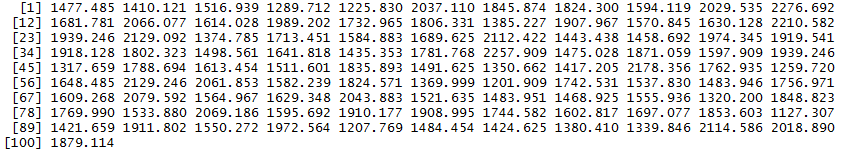 Plotting these outcomes and obtaining basic summary statistics for these outcomes.ggplot(BlockSimulationOutcomes,aes(x=SSEValues)) + geom_dotplot()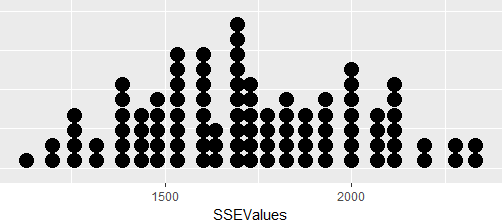 > summarize(BlockSimulationOutcomes,’Mean’ = mean(SSEValues))      Mean1 1719.937> summarize(BlockSimulationOutcomes,’SD’ = sd(SSEValues))        SD1 283.9971
The following can be used to plot all the outcomes at once for comparison purposes.#Putting the two simulation outcomes togetherSimulationOutcomes<-mutate(SimulationOutcomes,’Type’ = "CRD")BlockSimulationOutcomes<-mutate(BlockSimulationOutcomes,’Type’ = "Block")AllSimulationOutcomes <- bind_rows(SimulationOutcomes, BlockSimulationOutcomes)#ggplot to compareggplot(AllSimulationOutcomes, aes(x=SSE_Values)) +  geom_dotplot(binwidth=100) +  theme(axis.title.y=element_blank(),        axis.text.y=element_blank(),        axis.ticks.y=element_blank()) +  scale_x_continuous(limits=c(0,8000)) +  facet_wrap(~ Type, ncol=1)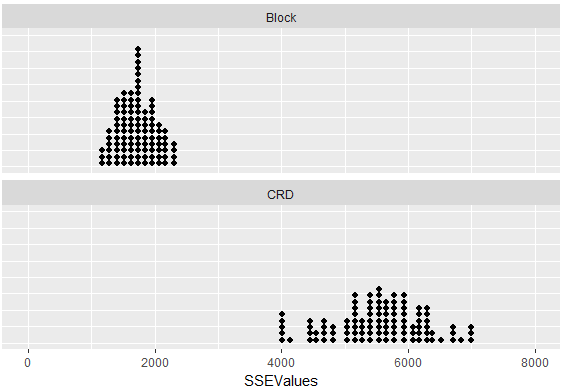 Task:  Set up a simulation study to investigate the effect of blocking by Gender.  Obtain a distribution SSE Values and compare against the values obtained here.Explanatory Table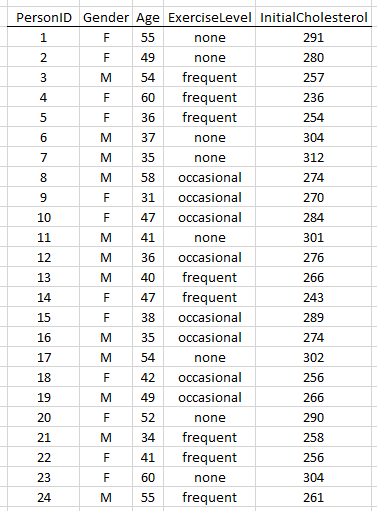 Experimental units must be assigned completely at random to each of the two treatments. 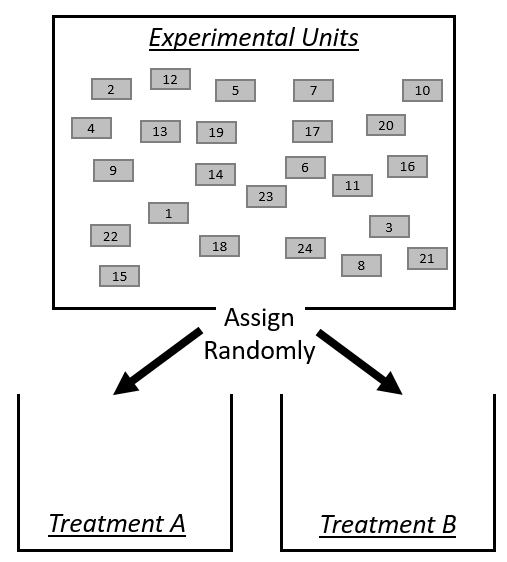 The random assignment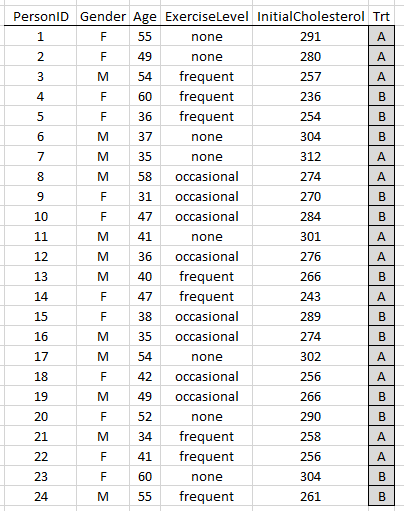 Randomly assign units to treatments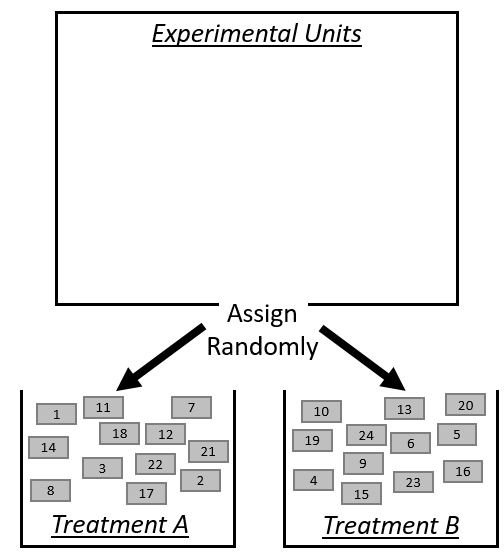 Experiment Data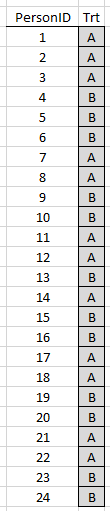 Lookup Tables for “Running The Experiment”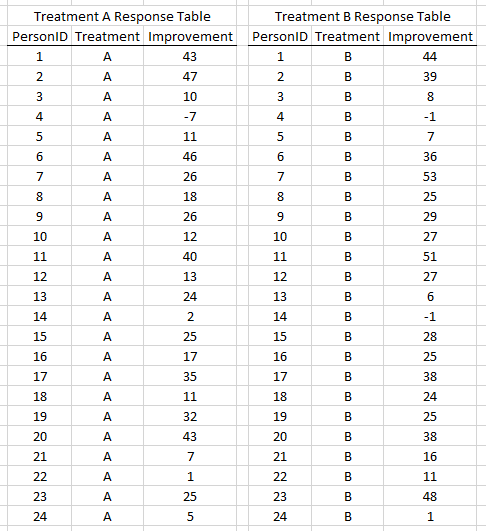 Merge outcomes to Experiment Data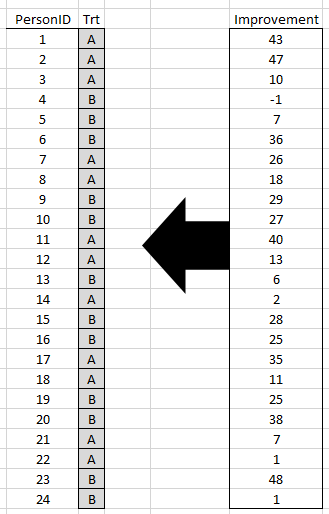 Final Experiment Data for analysis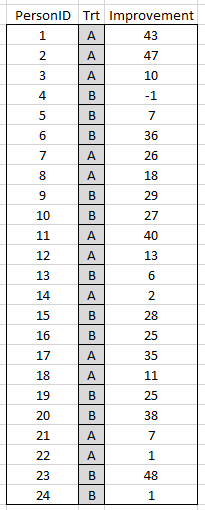 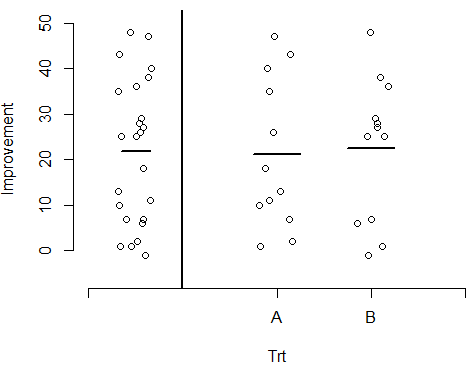 Treatment Averages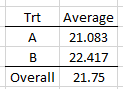 Gather PersonID  and RandomAssignment and merge together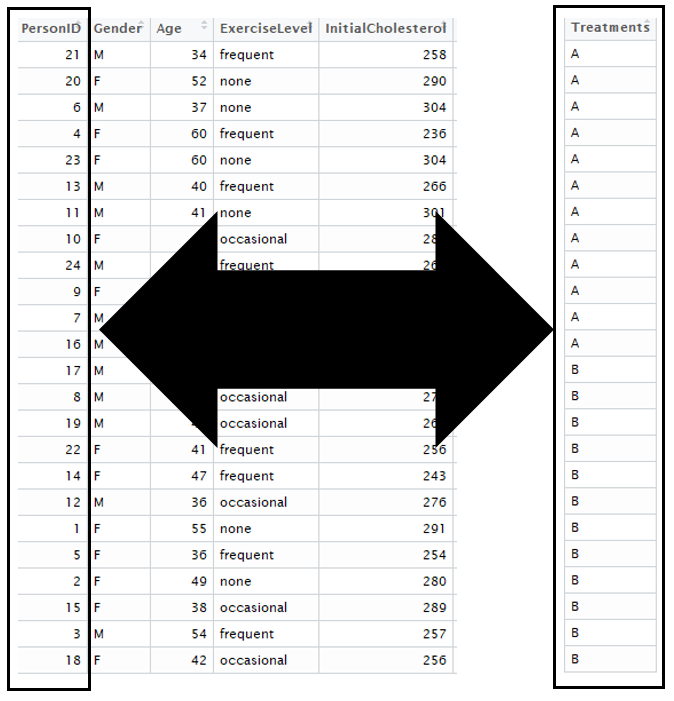 Experiment Data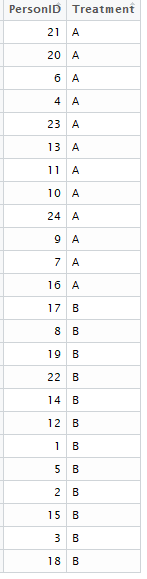 Experiment Databefore lookup
Response
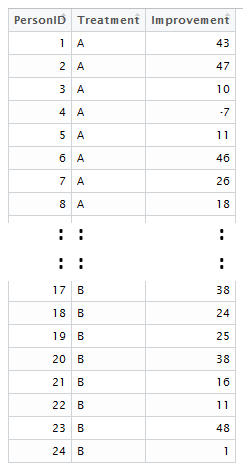 Experiment Dataafter lookup
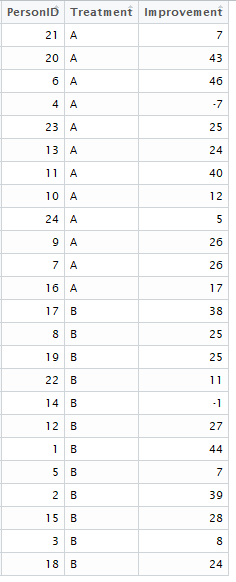 Define blocking variable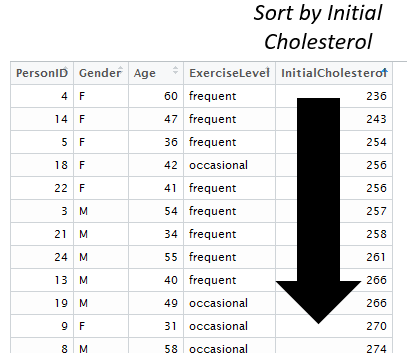 Form the blocks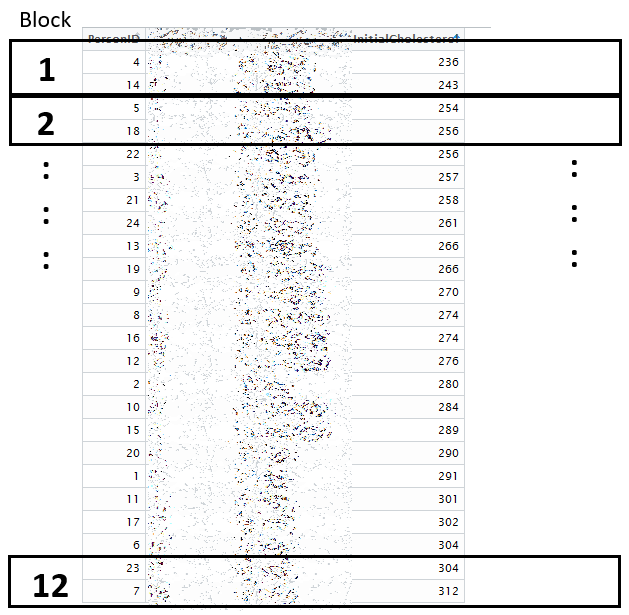 First, consider the subjects from Block 1Next, randomly assign the two subjects in Block 1 to the two treatments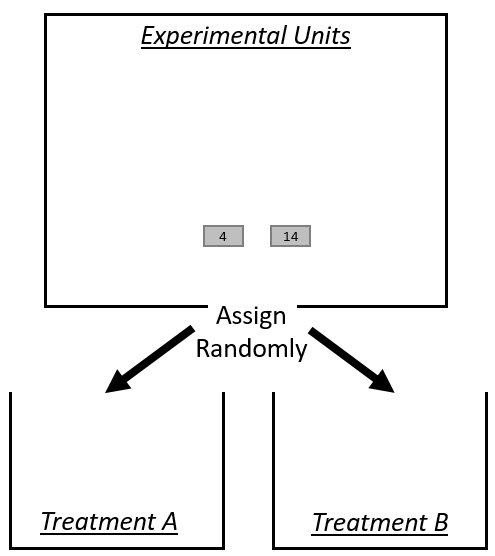 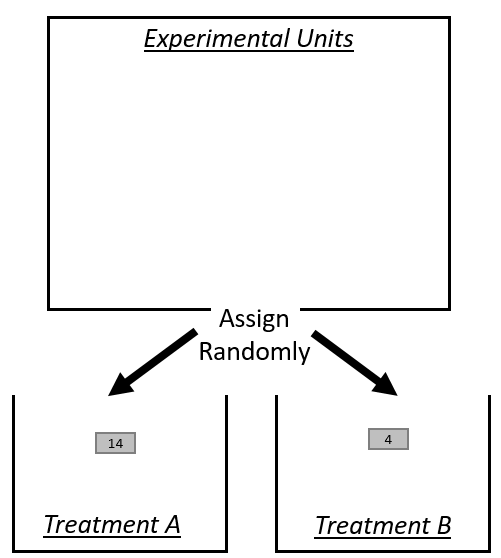 After making the assignment, keep relevent informaiton for model fitting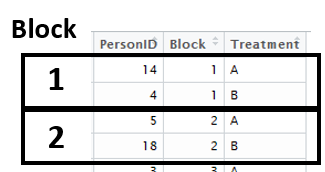 Repeat the random assignment of subjects to treatments for all blocks…Repeat the random assignment of subjects to treatments for all blocks…Repeat the random assignment of subjects to treatments for all blocks…Experiment Databefore lookup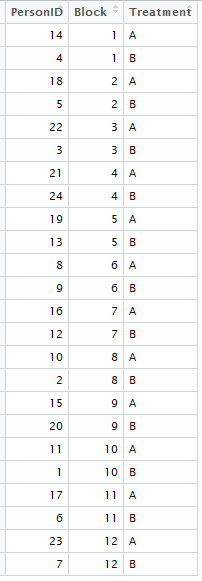 Lookup table to run the experiment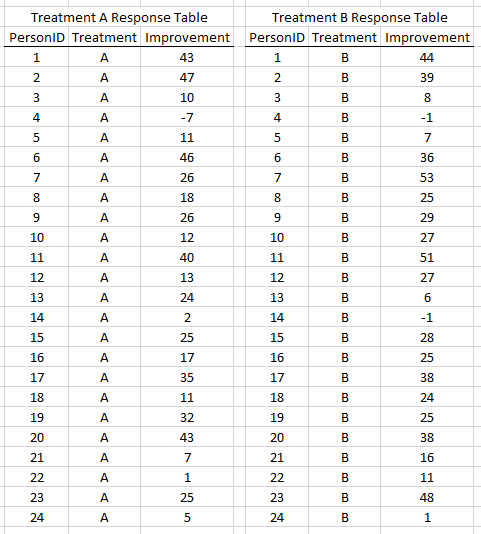 Experiment Dataafter lookup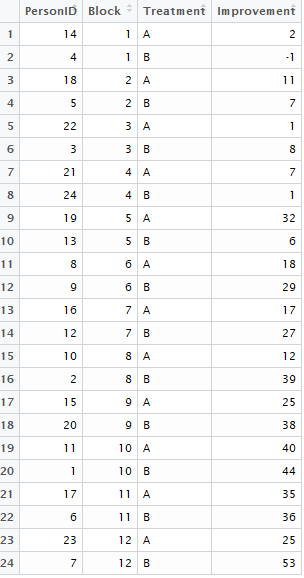 What happens when the analysis ignores the blocking variable?#Anayzing the Dataoutcomes <- aov(Improvement ~ Treatment, data=ExperimentData)summary(outcomes)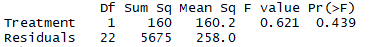 Notice that the Sums of Squares for the blocking variable have been dumped into the Sums of Squares for Residuals, i.e. the unexplained variation.  The result is that the test of significance no longer can detect the difference between Treatment A and B.  